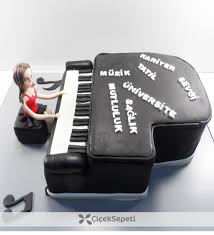 I like play piano.My dear freind is my piano.When I need its , it always with me.